ПРОЕКТот  «__»  ______  2018 г.  № __О внесении изменений в постановление администрации муниципального образования «Красностекловарское сельское поселение» от 18.12.2014 г. № 131 «Об утверждении административного регламента предоставления муниципальной услуги «Прием заявлений, документов, а также постановка на учет в качестве нуждающихся в жилых помещениях»Руководствуясь  Федеральным законом от 27.07.2010 №210-ФЗ «Об организации предоставления государственных и муниципальных услуг,Администрация муниципального образования «Красностекловарское сельское поселение»  п о с т а н о в и л а: 1.Внести в Административный регламент предоставления муниципальной  услуги «Прием заявлений, документов, а также постановка на учет в качестве нуждающихся в жилых помещениях», утвержденный постановлением администрации муниципального образования «Красностекловарское сельское поселение» от 18.12.2014 г. № 131 «Об утверждении административного регламента предоставления муниципальной услуги  «Прием заявлений, документов, а также постановка на учет в качестве нуждающихся в жилых помещениях» следующие изменения:1.1.Пункт 1.1. главы I дополнить подпунктом 1.1.1. следующего содержания:«1.1.1. Стандарт предоставления муниципальной услуги предусматривает:1) наименование муниципальной услуги;2) наименование органа, предоставляющего муниципальную услугу;3) результат предоставления муниципальной услуги;4) срок предоставления муниципальной услуги;5) правовые основания для предоставления муниципальной услуги;6) исчерпывающий перечень документов, необходимых в соответствии с законодательными или иными нормативными правовыми актами для предоставления муниципальной услуги с разделением на документы и информацию, которые заявитель должен представить самостоятельно, и документы, которые заявитель вправе представить по собственной инициативе, так как они подлежат представлению в рамках межведомственного информационного взаимодействия;7)исчерпывающий перечень оснований для отказа в приеме документов, необходимых для предоставления муниципальной услуги;8) исчерпывающий перечень оснований для приостановления предоставления муниципальной услуги или отказа в предоставлении муниципальной услуги;9) размер платы, взимаемой с заявителя при предоставлении муниципальной услуги, и способы ее взимания в случаях, предусмотренных федеральными законами, принимаемыми в соответствии с ними иными нормативными правовыми актами Российской Федерации, нормативными правовыми актами Республики Марий Эл, муниципальными правовыми актами;10) максимальный срок ожидания в очереди при подаче запроса о предоставлении муниципальной услуги и при получении результата предоставления муниципальной услуги;11) срок регистрации запроса заявителя о предоставлении муниципальной услуги;12) требования к помещению, в которых предоставляется муниципальная услуга, к залу ожидания, местам для заполнения запросов о предоставлении муниципальной услуги, информационным стендам с образцами их заполнения и перечнем документов, необходимых для предоставления муниципальной услуги, в том числе к обеспечению доступности для инвалидов указанных объектов в соответствии с законодательством Российской Федерации о социальной защите инвалидов;13) показатели доступности и качества муниципальной услуги;14) иные требования, в том числе учитывающие особенности предоставления муниципальной услуги в многофункциональных центрах и особенности предоставления муниципальной услуги в электронной форме.»;	1.2.Главу V изложить в новой редакции:	«Глава V. Досудебное (внесудебное) обжалование заявителем решений и действий (бездействия) администрации муниципального образования «Красностекловарское сельское поселение», должностного лица  предоставляющего муниципальную услугу5.1. Получатели муниципальной услуги имеют право на обжалование действий (бездействия) администрации муниципального образования «Красностекловарское сельское поселение» (далее- Администрация), должностного лица Администрации в досудебном и судебном порядке.Заявитель может обратиться с жалобой в следующих случаях:1)нарушение срока регистрации запроса о предоставлении муниципальной услуги, запроса;2)нарушение срока предоставления муниципальной услуги;3)требование у заявителя документов, не предусмотренных нормативными правовыми актами Российской Федерации, нормативными правовыми актами Республики Марий Эл, муниципальными правовыми актами для предоставления муниципальной услуги;4) отказ в приеме документов, предоставление которых предусмотрено нормативными правовыми актами Российской Федерации, нормативными правовыми актами Республики Марий Эл, муниципальными правовыми актами для предоставления муниципальной услуги, у заявителя;5)отказ в предоставлении муниципальной услуги, если основания отказа не предусмотрены федеральными законами и принятыми в соответствии с ними иными нормативными правовыми актами Российской Федерации, законами и иными нормативными правовыми актами Республики Марий Эл, муниципальными правовыми актами;6)затребование с заявителя при предоставлении муниципальной услуги платы, не предусмотренной нормативными правовыми актами Российской Федерации, нормативными правовыми актами Республики Марий Эл, муниципальными правовыми актами;7)отказ органа, предоставляющего муниципальную услугу, должностного лица органа, муниципальную услугу в исправлении допущенных ими опечаток и ошибок в выданных в результате предоставления муниципальной услуги документах либо нарушение установленного срока таких исправлений. 8) нарушение срока или порядка выдачи документов по результатам предоставления муниципальной услуги;9)приостановление предоставления муниципальной услуги, если основания приостановления не предусмотрены федеральными законами и принятыми в соответствии с ними иными нормативными правовыми актами Российской Федерации, законами и иными нормативными правовыми актами Республики Марий Эл, муниципальными правовыми актами. 5.2.Общие требования к порядку подачи и рассмотрения жалобы5.2.1. Жалоба подается в письменной форме на бумажном носителе, в электронной форме в Администрацию, предоставляющую муниципальную услугу,  многофункциональный центр либо в соответствующий орган государственной власти (орган местного самоуправления) публично-правового образования, являющийся учредителем многофункционального центра (далее - учредитель многофункционального центра), а также в организации, предусмотренные частью 1.1 статьи 16 Федерального закона от 27.07.2010 г. № 210-ФЗ. Жалобы на решения и действия (бездействие) руководителя Администрации, предоставляющего муниципальную услугу, подаются в вышестоящий орган (при его наличии) либо в случае его отсутствия рассматриваются непосредственно руководителем Администрации, предоставляющего муниципальную услугу. 5.2.2.Жалоба на решения и действия (бездействие) Администрации, предоставляющего муниципальную услугу, должностного лица Администрации, предоставляющего муниципальную услугу, муниципального служащего, руководителя Администрации, предоставляющего муниципальную услугу, может быть направлена по почте, через многофункциональный центр, с использованием информационно-телекоммуникационной сети "Интернет", официального сайта Администрации, предоставляющего муниципальную услугу, единого портала муниципальных услуг либо регионального портала муниципальных услуг, а также может быть принята при личном приеме заявителя. 5.2.3.Особенности подачи и рассмотрения жалоб на решения и действия (бездействие) Администрации, должностных лиц Администрации, муниципальных служащих устанавливаются муниципальными правовыми актами.5.2.4. Жалоба должна содержать:1) наименование Администрации, предоставляющего муниципальную услугу, должностного лица Администрации, предоставляющего муниципальную услугу, решения и действия (бездействие) которых обжалуются;2) фамилию, имя, отчество (последнее - при наличии), сведения о месте жительства заявителя - физического лица либо наименование, сведения о месте нахождения заявителя - юридического лица, а также номер (номера) контактного телефона, адрес (адреса) электронной почты (при наличии) и почтовый адрес, по которым должен быть направлен ответ заявителю;3)сведения об обжалуемых решениях и действиях (бездействии) Администрации, предоставляющего муниципальную услугу, должностного лица Администрации, предоставляющего муниципальную услугу; 4) доводы, на основании которых заявитель не согласен с решением и действием (бездействием) Администрации, предоставляющего муниципальную услугу, должностного лица Администрации предоставляющего муниципальную услугу. Заявителем могут быть представлены документы (при наличии), подтверждающие доводы заявителя, либо их копии.6.Жалоба, поступившая в Администрацию, предоставляющий муниципальную услугу подлежит рассмотрению в течение пятнадцати рабочих дней со дня ее регистрации, а в случае обжалования отказа Администрации, предоставляющего муниципальную услугу, в приеме документов у заявителя либо в исправлении допущенных опечаток и ошибок или в случае обжалования нарушения установленного срока таких исправлений - в течение пяти рабочих дней со дня ее регистрации.7. По результатам рассмотрения жалобы принимается одно из следующих решений:1) жалоба удовлетворяется, в том числе в форме отмены принятого решения, исправления допущенных опечаток и ошибок в выданных в результате предоставления муниципальной услуги документах, возврата заявителю денежных средств, взимание которых не предусмотрено нормативными правовыми актами Российской Федерации, нормативными правовыми актами Республики Марий Эл, муниципальными правовыми актами;2) в удовлетворении жалобы отказывается.8. Не позднее дня, следующего за днем принятия решения, указанного в части 7 настоящей главы, заявителю в письменной форме и по желанию заявителя в электронной форме направляется мотивированный ответ о результатах рассмотрения жалобы.9.В случае установления в ходе или по результатам рассмотрения жалобы признаков состава административного правонарушения или преступления должностное лицо, работник, наделенные полномочиями по рассмотрению жалоб в соответствии с частью 1 настоящей главы, незамедлительно направляют имеющиеся материалы в органы прокуратуры.»2.Обнародовать настоящее постановление в установленном порядке на информационных стендах поселения  и разместить в информационно- телекоммуникационной сети «Интернет» на официальном Интернет- портале Республики Марий Эл, страница Администрация муниципального образования «Красностекловарское сельское поселение»:    http://mari-el.gov.ru/morki/krasnsteklovar/»3.Настоящее постановление вступает в силу со дня его обнародования.4.Контроль за исполнением постановления оставляю за собой.Глава администрацииКрасностекловарского сельского поселения                       Т.Н. Губайдуллина«КРАСНЫЙ СТЕКЛОВАР ЯЛКУНДЕМ»МУНИЦИПАЛЬНЫЙ
ОБРАЗОВАНИЙЫН АДМИНИСТРАЦИЙЖЕПУНЧАЛ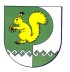 АДМИНИСТРАЦИЯМУНИЦИПАЛЬНОГО ОБРАЗОВАНИЯ «КРАСНОСТЕКЛОВАРСКОЕ СЕЛЬСКОЕ ПОСЕЛЕНИЕ»ПОСТАНОВЛЕНИЕ